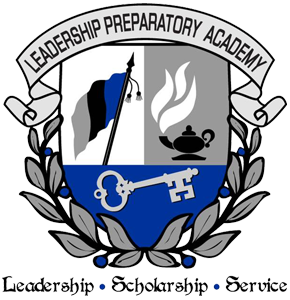 LPA PTO Board of Directors Meeting  November 16, 2016 Agenda Call to OrderRoll Call Adoption of AgendaOfficer’s ReportsPresident Report Vice President’s ReportTreasurer ReportCommittee ReportsCommunicationCommunity PartnershipsNominations School StoreFundraisingBylaws CommitteeRoom ParentMembershipOld BusinessYearly BudgetBoard Member Training New BusinessConsolidation of PTO and Trojan Store WebsiteEINAdjournmentNOTES __________________________________________________________________ __________________________________________________________________ __________________________________________________________________ _________ Next Board of Directors meeting _______ 